Unit 2 Lesson 25: Summing Up1 Notice & Wonder: A Snowflake’s Return (Warm up)Student Task StatementWhat do you notice? What do you wonder?2 A Geometric Addition FormulaStudent Task StatementEarlier, we learned that the th term of a geometric sequence with an initial value of  and a common ratio of  is .For a Koch Snowflake, it turns out that we can find the number of triangles added on at each iteration by having  and . The sum  of the first  terms in this geometric sequence tell us how many triangles total make up the th iteration of the snowflakeMore generally, the sum of the first  terms of any geometric sequence can be expressed asorWhat would happen if we multiplied each side of this equation by ? (hint: .)Rewrite the new equation in the form of .Use this new formula to calculate how many triangles after the original are in the first 5, 10, and 15 iterations of the Koch Snowflake.3 The Sum of AntibioticsStudent Task StatementHan is prescribed a course of antibiotics for an infection. He is told to take a 150 mg dose of the antibiotic regularly every 12 hours for 15 days. Han is curious about the antibiotic and learns that at the end of the 12 hours, only 5% of the dose is still in his body.How much of the antibiotic is in the body right after the first, second, and third doses?When will the total amount of the antibiotic in Han be highest over the course of the 15 day treatment? Explain your reasoning.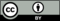 © CC BY 2019 by Illustrative Mathematics®iterationtotal number of triangles added since the first0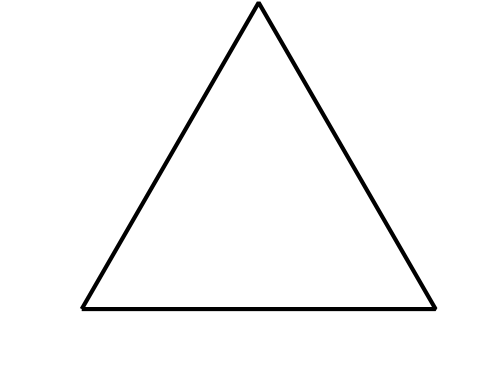 01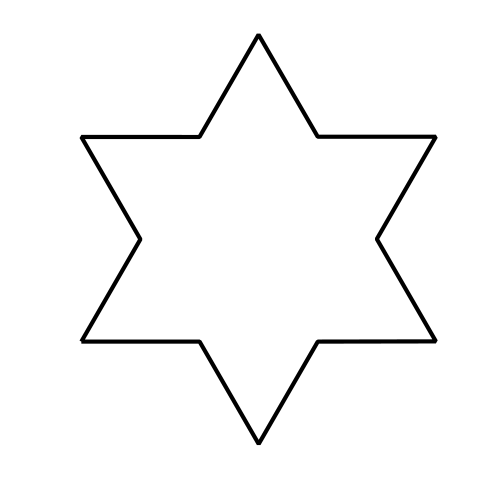 32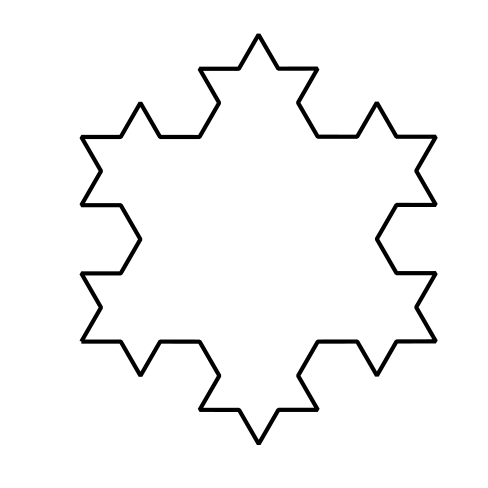 3